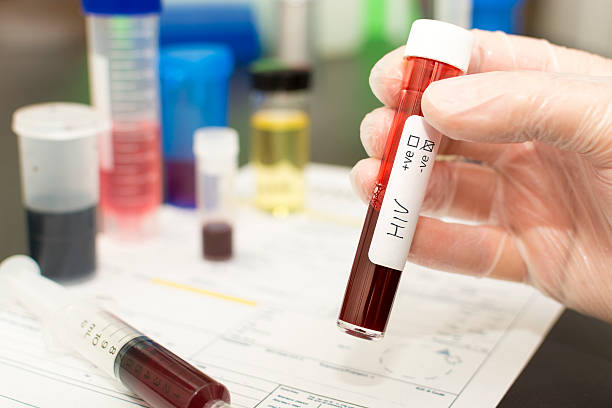 ВИЧ - это всегда заболевание!Не существует «носительства ВИЧ». С момента заражения человек является источником ВИЧ - инфекции.С первого дня попадания ВИЧ в организм происходит непрерывное и необратимое разрушение иммунитета.При положительном анализе на ВИЧ необходимо обязательно обратиться в краевой центр СПИД для дообследования и уточнения диагноза.Добиться «очищения» организма от вируса иммунодефицита человека, если произошло заражение - невозможно.Цель терапии - снизить активность вируса, а не избавить организм от вируса.Своевременное начатое лечение, назначенное в Центре СПИД, предотвращает развитие иммунодефицита и вторичных заболеваний, сохраняет качество жизни.  Только на фоне специфической терапии продолжительность жизни пациента с ВИЧ - инфекцией не отличается от продолжительности жизни лиц без ВИЧ - инфекции.Лечение ВИЧ- инфекции пожизненное и бесплатное за счет средств государства.Повышение риск заражения ВИЧ происходит из-за:частой смены полового партнера;случайных половых связей;половые связи с представителями своего пола;употребление алкоголя, наркотических веществ;использование инструментария для маникюра и татуировок;использование «общих» шприцев и иго для иньекций.Для снижения риска заражения ВИЧ- инфекцией нужно:регулярно обследоваться на ВИЧ (не реже 1 раза в год);вступать в половые связи с партнером, обследованным;использовать презервативы при половых контактах;отказаться от использования психотропных и наркотических веществ в немедицинских целях;исключить использование нестерильных шприцев, игл и прочего инструментария.Как относиться к ВИЧ- инфицированным?ВИЧ не делает человека лучше или хуже;ВИЧ не делает человека привлекательнее или уродливее;ВИЧ не делает человека опасным в бытовых условиях.